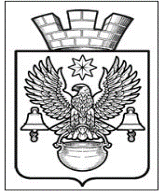 ПОСТАНОВЛЕНИЕАДМИНИСТРАЦИИ КОТЕЛЬНИКОВСКОГО ГОРОДСКОГО ПОСЕЛЕНИЯКОТЕЛЬНИКОВСКОГО МУНИЦИПАЛЬНОГО   РАЙОНАВОЛГОГРАДСКОЙ ОБЛАСТИот 16.08.2018г                                                  № 672О проведении публичных слушаний по проекту                                                              внесения изменений в Правила землепользования                                                                        и застройки Котельниковского городского поселения              Во исполнение письма комитета архитектуры и градостроительства Волгоградской области от 16.07.2018г. № 43-07-04/1875 Нлий»     В. Н. Старцева земельного, на основании: Положения «О порядке организации и проведения публичных слушаний в Котельниковском городском поселении Котельниковского муниципального района Волгоградской области», утвержденного решением Совета народных депутатов Котельниковского городского поселения от 24.02.2011г. №81/373, Правил землепользования и застройки Котельниковского городского поселения, утвержденных решением Совета народных депутатов Котельниковского городского поселения от 15.11.2009г. №41/232, заключения Комиссии по Правилам землепользования и застройки Котельниковского городского поселения от 02.08.2018г., рассмотрев проект внесения изменений в Правила землепользования и застройки, опубликованный в газете «СтенГазета.Инфо» №16(63) 14.08.2018г.,  руководствуясь Федеральным Законом от 06.10.2003г. №131-ФЗ «Об общих принципах организации местного самоуправления в Российской Федерации»,  п. 3 ст. 4 Федерального Закона от 29.12.2004г. №191-ФЗ «О введении в действие Градостроительного Кодекса Российской Федерации», Уставом Котельниковского городского поселения, администрация Котельниковского городского поселения ПОСТАНОВЛЯЕТ:Провести  22.10.2018г.  в 14-00 по адресу: Волгоградская область, г. Котельниково,                        ул. Ленина, 9 публичные слушания по обсуждению проекта  внесения изменений в Правила землепользования и застройки Котельниковского городского поселения опубликованного в газете «СтенГазета.Инфо» №16(63) 14.08.2018г. Предложения и замечания по проекту  внесения изменений в Правила землепользования и застройки Котельниковского городского поселения опубликованному в газете «СтенГазета.Инфо» №16(63) 14.08.2018г. принимаются  с 24.08.2018г. до 17 -00  18.10.2018г. отделом архитектуры и землеустройства администрации Котельниковского городского поселения  (15 каб. 2 этаж здания администрации по ул. Ленина, 9 г. Котельниково.Утвердить Порядок участия граждан в обсуждении проекта внесения изменений в Правила землепользования и застройки Котельниковского городского поселения Котельниковского муниципального района Волгоградской области (приложение №1).Утвердить Порядок учета предложений по проекту  внесения изменений в Правила землепользования и застройки Котельниковского городского поселения Котельниковского муниципального района Волгоградской области (приложение №2).Опубликовать данное постановление в средствах массовой информации.Контроль за выполнением настоящего постановления оставляю за собой.Глава Котельниковского городского поселения                                                                                             А. Л. Федоровприложение №1 к                                                                                                                                                 постановлению                     администрации                                                                                                                        Котельниковского                                                                                                                                                                                           городского поселения                                                                                                                                                             от 16.08.2018г. №672Порядокучастия граждан в обсуждении проекта внесения изменений в Правила землепользования и застройки Котельниковского городского поселения Котельниковского муниципального района Волгоградской областиГраждане, представители общественных объединений и организаций всех организационно- правовых форм, должностные лица государственных органов и органов местного самоуправления вправе свободно и добровольно участвовать в публичных слушаниях, высказывать свое мнение по обсуждаемым вопросам, задавать вопросы докладчикам и получать информацию по предмету обсуждения.Заявки на выступления на публичных слушаниях подаются по адресу: Волгоградская область, Котельниковский район, г. Котельниково, ул. Ленина, д. 9 (тел. Для справок:                    3-16-08).В прениях выступают лица. Подавшие устные или письменные заявки на выступления. В соответствии с очередностью, определяемой председательствующим при проведении публичных слушаний.Участники публичных слушаний получают слово только с разрешения председательствующего.Право на внеочередное выступление на публичных слушаниях имеют: прокурор. Представители органов юстиции. Правовых служб государственной власти и органов местного самоуправления, если их выступления посвящены оценке соответствия обсуждаемого проекта Федеральным законам и законам Волгоградской области.Участникам публичных слушаний предоставляется объективная и полная информация по предмету обсуждения.Перед началом публичных слушаний проводится регистрация его участников. В регистрационном листе указываются: фамилия, имя, отчество, год рождения (в возрасте 18 и более лет – дополнительно день и месяц рождения), а также  адрес местожительства. Подпись гражданином ставится собственноручно.приложение №2 к                                                                                                                                                 постановлению                     администрации                                                                                                                        Котельниковского                                                                                                                                                                                           городского поселения                                                                                                                                                             от 16.08.2018г. №672Порядокучета предложений по проекту  внесения изменений в Правила землепользования и застройки Котельниковского городского поселения Котельниковского муниципального района Волгоградской областиПредложения субъектов обсуждения направляются  ими  в администрацию Котельниковского городского поселения по адресу: Волгоградская область, Котельниковский район, г. Котельниково, ул. Ленина, д. 9 (тел. Для справок: 3-16-08).Предложения субъектов обсуждения по проекту  внесения изменений в Правила землепользования и застройки Котельниковского городского поселения Котельниковского муниципального района Волгоградской области включаются в протокол публичных слушаний с указанием :                                                                                                                                         - текста предложения; - фамилии, имени, отчества лица (или названия организации) внесшего предложения;                                                                                                                                         - даты внесения предложения. Протокол и заключение публичных слушаний с указанием всех предложений направляются в Совет народных депутатов Котельниковского городского поселения.